Extend Activity #3Cultivate your PLNI don’t use twitter.  I find Linkedin is a professional platform to share PLN’sfind a creative visual way to showcase/illustrate which new professional groups or new individuals align most to your professional interests. >> Linkedin page attached (professors):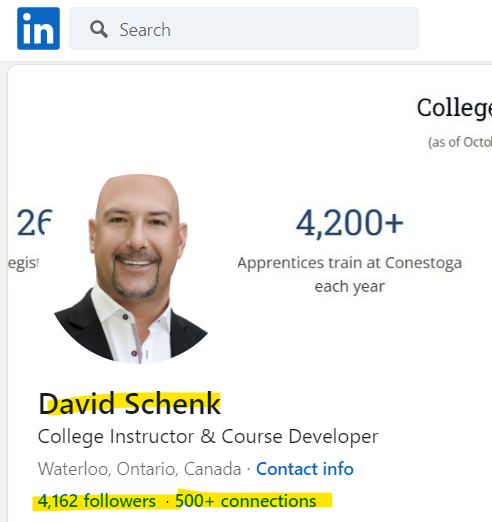 https://www.linkedin.com/in/david-schenk-b1288673/ 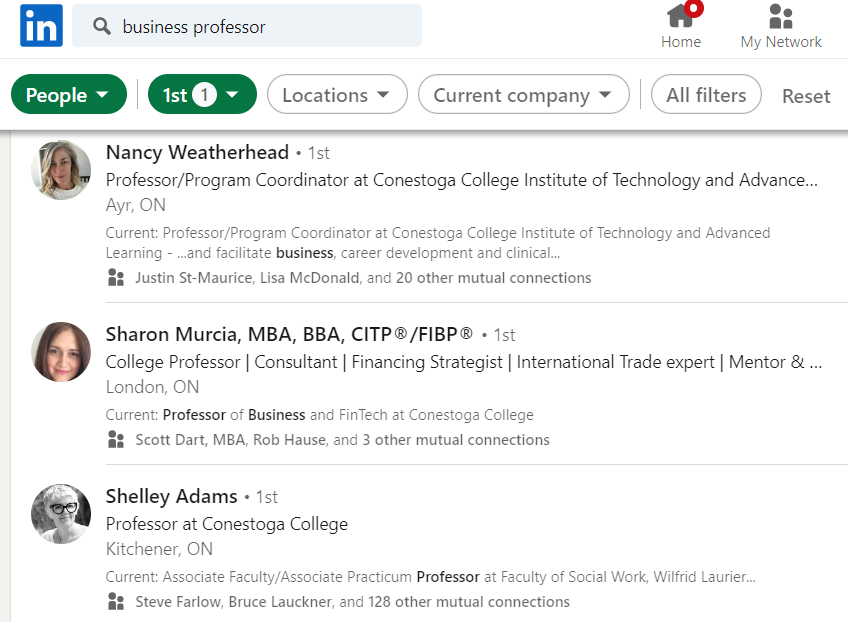 